                                                                                                                                                                                                         Экземпляр № 1                                               А к т внешней проверки годового отчета об исполнении бюджетамуниципального образования «Воткинский район» за 2017 год.г.  Воткинск                                                                                                             В соответствии со  ст. 264.4 Бюджетного кодекса Российской Федерации, Положением о контрольно - счётном органе муниципального образования «Воткинский район» (далее – КСО), утвержденным Решением  Совета депутатов муниципального образования «Воткинский район»  от 27.12.2012 г. № 92  председателем  КСО  проведена внешняя проверка годового отчета об исполнении бюджета  муниципального образования «Воткинский район» за 2017 год. Проверка проведена в соответствии с планом работы КСО на 2018 год, утвержден Главой  муниципального образования «Воткинский район»,  на основании   программы проведения проверки, утвержденной председателем КСО.Объекты проверки: Администрация муниципального образования «Воткинский район» (далее – Администрация района) и  Управление финансов Администрации муниципального образования «Воткинский район» (далее – Управление финансов ); главные распорядители бюджетных средств, главные администраторы доходов бюджета, главные администраторы источников финансирования дефицита  бюджета, получатели бюджетных средств, администраторы доходов бюджета, администраторы источников финансирования дефицита  бюджета.В соответствии с Законом Удмуртской Республики «Об установлении границ муниципальных образований на территории района Удмуртской Республики» муниципальное образование «Воткинский район» наделено статусом муниципального района и действует на основании Устава муниципального образования «Воткинский район», принятого решением районного Совета депутатов от16.06.2005г. №98 , зарегистрированного Постановлением Президиума Государственного Совета УР от 21.06.2005г. № 527-III и в Главном управлении Министерства юстиции Российской Федерации по Приволжскому федеральному округу  20.10.2005г. ( в ред. изменений и дополнений внесенных Советом депутатов муниципального образования «Воткинский район» от14.07.2006 №75; от 17.05.2007 № 60;  от 10.07.2008  № 165;  от 23.10.2008 № 192;  от 21.05.2009  № 266;от 23.12.2009 № 324;  от 18.06.2010 № 372,  от 16.06.2011 № 440,  от 01.12.2011 № 493, от 24.05.2012 № 35,  от 25.04.2013 № 110, от 27.02.2015  № 226, от 18.06.2015 № 249)Административным центром муниципального образования является город Воткинск .Юридический адрес Администрации района: 427431, Удмуртская Республика, г. Воткинск, ул. Красноармейска 43 а.Место нахождения: 427431, Удмуртская Республика, г. Воткинск, ул. Красноармейская 43а. В проверяемом периоде обязанности Главы  муниципального образования «Воткинский район» исполнял Прозоров Илья Петрович. (Решение районного Совета депутатов от 29.12.2011г. № 8).Должность начальника Управления финансов  района в 2017 году исполняла зам. главы Администрации района по финансовым вопросам - начальник Управления финансов  Русинова Ольга Николаевна. Назначена Распоряжением главы Администрации МО «Воткинский район» 02.06.2009 г. от 591-к.Проверка проведена в помещении Администрации района, с ведома начальника Управления финансов района .Целью настоящей проверки является  разработка рекомендаций для районного Совета депутатов  о принятии или об отказе в принятии проекта Решения «Об утверждении отчета об исполнении бюджета  муниципального образования «Воткинский район» за 2017 год».Проверкой   установлено: 1. Общие сведения.                               Район располагает выгодным географическим расположением, имеет железнодорожное сообщение и сеть автомобильных дорог.Общая площадь района составляет  186 384 га.  Территорию муниципального района составляют территории 12 муниципальных образований поселений. Среднегодовая численность населения района по состоянию на 01.01.2018 г. составляла 24 569  чел. Климатические и природные условия района способствуют производству сельскохозяйственных культур и продукции животноводства. Приоритетными направлениями развития экономики являются строительство, сельское хозяйство и промышленность. 2. Принятие органами местного самоуправления муниципальных правовых актов, регулирующих бюджетный процесс. В целях соблюдения требований установленных законодательством Российской Федерации (далее – РФ) и  законодательством Удмуртской Республики (далее - УР) деятельность по нормативно-правовому обеспечению бюджетного процесса муниципального образования «район» (далее- МО «Воткинский район») осуществлялась на основании: - Бюджетное послание Президента Российской Федерации  Федеральному  собранию      Российской Федерации « О бюджетной политике 2014-2016годах»; - Бюджетный кодекс Российской Федерации с учетом внесенных изменений; - Федеральный  закон от 06.10.1999 года №184-ФЗ «Об общих принципах организации законодательных (представительных) и исполнительных органов государственной  власти  Российской  Федерации» с учетом внесенных изменений;  - Федеральный закон  от 06.10.2003 года № 131-ФЗ «Об общих принципах организации местного самоуправления в Российской Федерации» с учетом внесенных изменений;- Указ Президента Удмуртской Республики от «Об основных направлениях бюджетной и налоговой  политики Удмуртской Республики на 2014-2016 гг.».- Закон Удмуртской Республики «О бюджете Удмуртской Республики на 2015  год и на плановый период 2016 и 2017 годов»;  - Закона УР от 21.11.2006 года № 52-РЗ «О регулировании межбюджетных отношений в Удмуртской Республике» с  изменениями и дополнениями; -  Указа Президента УР от 27 июля  2010 года № 128 «Об основных направлениях бюджетной и налоговой  политики Удмуртской Республики на 2012-2015 гг.»Представительным органом МО «Воткинский район» приняты муниципальные правовые акты, регулирующие бюджетный процесс:- План социально-экономического развития  района на 2017-2019 годы, утвержденный решением районного Совета депутатов от 27.10.2016 г. № 88 ;  Заключены Соглашения между Администрациями сельских поселений и Администрацией МО «Воткинский район»  по передаче Поселениями полномочий Администрации района по  созданию условий для организации досуга и обеспечения жителей сельских поселений услугами организаций культуры, утвержденные Решениями сельских Советов депутатов  ( в соответствии с № 131-ФЗ от 06.10.2003г.).На основании Устава МО «Воткинский район»,  Положения «Об Управлении финансов Администрации МО «Воткинский район» № 264 от 21.05.2009 г., ст.14 Положения о бюджетном процессе  исполнение бюджета МО «Воткинский район» и бюджетов муниципальных образований - сельских поселений (далее – сельские поселения) Управление финансов  района  принимает осуществление организационно - технического обеспечения исполнения полномочий по составлению проекта консолидированного бюджета района и отчета об исполнении консолидированного бюджета  района, формирования и исполнения бюджета района, а также осуществление организационно-технического обеспечения исполнения полномочий по составлению проектов бюджетов сельских поселений, входящих в состав  района, организации казначейского исполнения бюджетов сельских поселений и осуществлению финансового контроля за исполнением бюджетов поселений. Между администрациями сельских поселений и Управлением финансов района  заключено соглашение о передаче полномочий  сельских поселений Управлению финансов  по администрированию поступлений в бюджеты сельских поселений, соглашения от 31.11.2016 г.Принятые муниципальные правовые  акты соответствуют требованиям бюджетного законодательства. Случаев принятия исполнительным органом местного самоуправления МО «Воткинский  район» решений по бюджетным вопросам, отнесенным к компетенции представительных органов,  не выявлено.Бюджет муниципального образования «Воткинский район»  на 2015 год  в соответствии с требованиями ст.187 БК РФ был утвержден до начала финансового года Решением  районного Совета депутатов от 23.12.2016г. № 211  «О  бюджете муниципального образования «Воткинский район»  на 2017 год и на плановый период 2018 и 2019 годов».       В соответствии с БК РФ, ст. 17 Положения о бюджетном процессе в контрольно- счетный орган к проверке представлены: проект Решения районного Совета депутатов «Об утверждении отчета об исполнении  бюджета муниципального образования «Воткинский район» за 2017 год»; пояснительная записка; информация об исполнении показателей прогноза социально-экономического развития района;  отчет о выполнении муниципальных целевых программ за 2017 г.; информация о кредиторской задолженности бюджета МО « Воткинский район» по состоянию на 01.01.2018 г.; информация о выполнении прогнозного плана приватизации собственности района; информация о состоянии внутреннего и внешнего муниципального  долга МО «Воткинский район» на начало и конец отчётного финансового года; уточненная сводная бюджетная роспись и иные документы и материалы.3. Своевременность и полнота представления годовой бюджетной отчетности. Согласованность взаимосвязанных показателей отдельных форм бюджетной отчетности, представленных получателями, распорядителями средств бюджета.В соответствии с п.1 ст.242 БК РФ финансовый 2017 год завершен 31 декабря.  В  соответствии приказа начальника Управления финансов района «О порядке составления и ведения кассового плана исполнения бюджета МО «Воткинский район» и бюджетов сельских поселений»   отчетность об исполнении бюджета района  по состоянию на 1 января 2018 года администраторами поступлений доходов в бюджет района представлена в Управление финансов Администрации муниципального образования «Воткинский район» (далее- Управление финансов района).Муниципальными учреждениями  годовая отчетность представлена своевременно и в полном объеме форм, формы отчетности заполнены в соответствии с Инструкцией «О порядке составления и представления годовой, квартальной и месячной отчетности об исполнении бюджетов бюджетной системы РФ», утвержденной приказом Министерства финансов Российской Федерации от 23 декабря 2010 года № 191н (далее- Инструкция № 191н). В полном объеме проведена консолидация расчетов в части операций по безвозмездной и безвозвратной передаче (получению) финансовых, нефинансовых активов и обязательств между учреждениями, подведомственными разным главным распорядителям средств бюджета  района.Своевременно проведена сверка и оформление документов бюджетными учреждениями района по безвозмездным передачам (поступлениям) в рамках межбюджетных отношений.Отчетность за 2017 г. составлена на основании данных главных книг и других регистров бухгалтерского учета, установленных законодательством. Проверкой контрольных соотношений взаимосвязанных показателей между формами бюджетной отчетности, при сверке тождественности показателей бюджетной отчетности данным главных книг (с учетом сверки входящих и исходящих остатков) установлено:- муниципальное бюджетное учреждение культуры «Библиотечный культурный центр» (далее - БКЦ) - бюджетная отчетность за 2017 год представлена  в полном объеме форм. Бюджетная отчетность достоверно отражает во всех существенных отношениях финансовое положение «БКЦ» на 01.01.2018 года и результаты финансовой деятельности с 01.01.2017г. по 31.12.2017г. - муниципальное казённое учреждение Управление муниципального имущества и земельными ресурсами   (далее – УМИ и ЗР) - все формы годовой отчетности представлены в полном объеме. Бюджетная отчетность достоверно отражает во всех существенных отношениях финансовое положение УМИ и ЗР на 01.01.2018 года и результаты финансовой деятельности с 01.01.2017г. по 31.12.2017г.; -  районный Совет депутатов - все формы представлены в полном объеме,  бюджетная отчетность достоверно отражает во всех существенных отношениях финансовое положение совета депутатов на 01.01.2018 года и результаты финансовой деятельности с 01.01.2017г. по 31.12.2017г.;-  муниципальному казенному учреждению Управление сельского хозяйства (далее – Управление) - замечаний по составу представленной отчетности нет, бюджетная отчетность достоверно отражает во всех существенных отношениях финансовое положение Управления  Администрации МО«Воткинский район»  на 01.01.2018 года и результаты финансовой деятельности с 01.01.2017г. по 31.12.2017г.;- Администрация МО «Воткинский район» - все формы представлены в полном  объеме, бюджетная отчетность достоверно отражает во всех существенных отношениях финансовое положение Администрации МО «Воткинский район» на 01.01.2018 года и результаты финансовой деятельности с 01.01.2017г. по 31.12.2017г.Во всех проверенных муниципальных учреждениях пояснительная записка составлена  в полном объеме.Статьи годового баланса подтверждены данными инвентаризации, на основании приказов руководителей учреждений:- УБУК «БКЦ» -  от 12.11.17 г. № 149;- УМИ и ЗР – от 29.12. 2017 г. № 82;- районный Совет депутатов на основании Распоряжения Главы МО «Воткинский район» от 31.10.2017 г. № 81;- УСХ – от 30.11.17 г. № 74- Администрация МО «Воткинский район» на основании Распоряжения главы Администрации МО «Воткинский район» от 28.11.2017 г. № 540;Результаты оформлены инвентаризационными описями, утверждены руководителями подведомственных учреждений. В ходе инвентаризации в учреждениях недостач и излишек не выявлено. В представленных к проверке приказах о проведении инвентаризации для подготовки  годового   отчета  соответствуют указаниям о проведении инвентаризации обязательств, Приказа Министерства финансов РФ от 13.06.1995г. № 49 «Об утверждении методических указаний по инвентаризации имущества и финансовых обязательств». 4.  Исполнение доходной части бюджета МО «Воткинский  район».Формирование бюджета МО «Воткинский район» производилось с учетом прогноза социально-экономического развития  района на 2017-2019гг. Итого план по доходам с учетом поправок МО «Воткинский район»  утвержден в сумме 771 502,5 тыс. руб., в т.ч. по налоговым и неналоговым доходам в сумме  245 214,0 тыс. руб., структура доходов  приведена в таблице:                                                                                                                                                                                                                   (тыс.руб.)Бюджет МО «Воткинский район» за 2017г. по налоговым и неналоговым доходам  при , уточненном плане 245 214,0 тыс. руб. исполнен в сумме 248 990,5тыс. руб. или выполнение составило 102 % к  уточненному плану.Наибольший удельный вес в общей сумме собственных доходов бюджета района за 2017 год занимают налог на доходы физических лиц 100%, доходы в виде арендной платы за земельные участки 124%, доходы от продажи материальных и не материальных активов 123 %. Данные по исполнению налоговых и неналоговых доходов бюджета МО «Воткинский район» по основным  налогам, имеющим наибольший удельный вес в собственных доходах.Налоги на совокупный доход при уточненном плане 8 235,0 тыс.руб. исполнены на сумму 7 919,5  тыс.руб.(в т.ч. НВД-5 994,0 тыс.руб., ЕСН- 6 177,0  тыс.руб. НПСН- 824,2 тыс. руб.), или 96 % от уточненного планаНалог на добычу общераспространенных полезных ископаемых при уточненном плане 4 810,0 тыс. руб. поступил в размере 4 810,3 тыс. руб. или 100 % от уточненного планаГосударственная пошлина  поступила в размере 6,4  тыс. руб.  Доходы от использования имущества, находящегося в государственной и муниципальной собственности увеличились в 2015г. при  уточненном 6 434,0 тыс.руб. поступило в сумме 7 976,1 тыс. руб. или 124% от уточненного плана;   Доходы, получаемые в виде арендной платы за земельные участки, государственная собственность на которые не разграничена и которые расположены в границах поселений, а также средства от продажи права на заключение договоров аренды указанных земельных участков при уточненном плане 6 330,0 тыс. руб. фактически поступило 7 864,2 тыс. руб. или 124 %;Доходы от сдачи в аренду имущества, находящегося в оперативном управлении органов управления муниципальных районов и созданных ими учреждений при уточненном плане составило 104,0 тыс. руб., поступило в сумме 101,7 тыс. руб., что составило 98 %; При  уточненном плане платы за негативное воздействие на окружающую среду в сумме  3 400,0,0 тыс. руб., фактически поступило 2 244,0 тыс. руб. или 66 %;Доходы от оказания платных услуг и компенсации затрат государства  при уточненном плане составили в размере  106,0 тыс. руб., исполнено 347,2 тыс. руб., что составило 328 %; Доходы от продажи материальных и нематериальных активов при  уточненном 6 280,0 тыс.руб. исполнены в сумме 7 713,8 тыс. руб. (328 % от уточненного плана).По штрафам исполнение составило 236 %, при уточненном плане 813,0 тыс.руб. поступило 14,9 тыс.руб. Прочие неналоговые доходы поступили в размере  400,0 тыс. руб. Проверкой безвозмездных поступлений в 2015 году при уточненном плане 526 288,5 тыс. руб., исполнено в сумме  499 348,8 тыс. руб. или  95 % от уточненного плана. Данный объем средств утвержден в доходных источниках, как безвозмездные поступления.Наибольшая доля безвозмездных поступлений приходится на субвенции 98%, удельный вес дотаций составил 95%, субсидий 74 %, в т.ч.: дотаций  при  уточненном 75 656,0 тыс.руб. поступило 67 998,0 тыс.руб. или 90% от уточненного плана; субсидий при уточненном плане 45 323,1 тыс.руб. поступило 33 609,5 тыс.руб. или  74% от уточненного плана; субвенций при уточненном 334 610,9 тыс.руб., поступило 328 312,1 тыс.руб. или 98 % от уточненного плана, иные межбюджетные трансферты при  уточненном плане 69 415,5  тыс.руб. поступили 69 392,5 тыс.руб. или 100% от уточненного плана.В соответствии со ст. 32 БК РФ все доходы в полном объеме отражены в бюджете МО « Воткинский район».В соответствии ст. 59 БК РФ налоги и сборы, установление которых отнесено к ведению Российской Федерации или Удмуртской Республики, а также неналоговые доходы, не предусмотренных федеральным законодательством о налогах и сборах в решении о бюджете МО «Воткинский район» и иными нормативными актами не устанавливались. По результатам проведенного анализа доходной базы бюджета МО «Воткинский район» за 2017 год  установлено, что поступления налоговых, неналоговых платежей, безвозмездные поступления определены в соответствии с бюджетным законодательством Российской Федерации, законодательством Удмуртской Республики и муниципальными правовыми актами.В течение 2017 года проведено 6 заседания координационного совета по легализации доходов заслушаны 14 организаций.5. Полнота и своевременность исполнения расходных статей бюджета в соответствии с требованиями бюджетного законодательства.Формирование расходов бюджета МО «Воткинский район» производилось с учетом прогноза социально-экономического развития  района на 2017-2019гг., утвержденного решением Совета депутатов района от 27.12.16 г. № 84. План по расходам бюджета с учетом поправок МО «Воткинский район»  утвержден в сумме 729 404,0 тыс. руб., структура расходов  приведена в таблице:                                                                                                                                          (тыс.руб.)Проектом Решения предлагается утвердить  отчет по расходам в размере  778 452,0 тыс. руб. при уточненном плане 803 173,4  или 95,6 % от уточненного плана. Информация об исполнении бюджета по расходам МО «Воткинский район» за 2017 г. Основные расходы произведены по следующим разделам функциональной  классификации: «Общегосударственные вопросы» 99,9 %, «Образование» 98,1 %, «Культура и кинематография» 99,9%, «Национальная безопасность и правоохранительная деятельность. По разделу  «Общегосударственные вопросы» при  уточненном плане 63 803,2 тыс.руб., исполнено на 63 715,0 тыс. руб. или 99,9 %  от уточненного плана, остаток неиспользованных ассигнований 88,2 тыс. руб., в т.ч. не исполнено  по подразделу 0104 «Функционирование Правительства Российской Федерации, местных администраций на сумму 32,5 тыс.руб., по подразделу 0105 «Судебная система» на сумму 12,7 тыс. руб., по подразделу 0113 «Другие общегосударственные вопросы» на сумму 42,9 тыс. руб.По разделу «Национальная оборона» ( расходы на осуществление первичного воинского учета на территориях, где отсутствуют военные комиссариаты) при  уточненном плане 1 656,0 тыс.руб., исполнено с сумме 1 585,0 тыс. руб., или 95,7 %. По разделу  «Национальная безопасность и правоохранительная деятельность» при  уточненном плане 2 565,4 тыс.руб., исполнено на 2 656,4 тыс. руб. или 100 % от уточненного плана (в.т.ч. по подразделу 0302 Органы внутренних дел  в сумме  121,2 тыс. руб., по 0310 Обеспечение пожарной безопасности в сумме 1 103,3 тыс. руб., по 0309 Защита населения и территории от чрезвычайных ситуаций, гражданская оборона в сумме 1 340,9 тыс. руб.).По разделу  «Национальная экономика» при уточненном 44 983,4 тыс.руб., исполнено на 40 024,4 тыс. руб. или 88,7% от  уточненного плана, не исполнено по подразделу 0409 «Дорожное хозяйство (дорожные фонды) на сумму 3 814,9  по подразделу 0412 «Другие вопросы в области национальной экономики» на сумму 1 144,2 тыс.руб.   По разделу  «Жилищно-коммунальное хозяйство»  в 2015 году исполнено на  16 900,0 тыс.,  при первоначальном плане 26 712,5 тыс. или 63,3% от  уточненного плана, остаток неиспользованных ассигнований  9 812,5 тыс. руб.,  в т.ч. по подразделу 0502 «Коммунальное хозяйство» в сумме 9808,0 тыс. руб.,  0505 «Другие вопросы в области жилищно-коммунального хозяйства» на сумму 4,5 тыс. руб.По разделу  «Образование» при уточненном плане  466 815,8 тыс.руб., исполнено на 458 168,7 тыс. руб. или 98,1% от уточненного плана, остаток неиспользованных ассигнований 8 647,1  тыс. руб., в т.ч. не исполнено по подразделу «Дошкольное образование» на сумму 2 150,3 тыс. руб. по подразделу 0702 «Общее образование» на сумму 5 572,6 тыс.руб., по подразделу 0709 « Другие вопросы в области образования» на сумму 924,3 тыс. руб. По разделу  «Культура и кинематография» при уточненном 88 940,4 тыс.руб., исполнено на 8 840,4тыс. руб. или 99,9 % от уточненного плана. По разделу «Социальная политика» при уточненном плане 34 830,8 тыс.руб., исполнено на 33 858,0 тыс. руб. или 97,2 % от уточненного плана, остаток неиспользованных ассигнований 972,8 тыс. руб. в т.ч. по  подразделу 1003 «Социальное обеспечение населения»  не исполнено на сумму 135,9 тыс.руб., по подразделу 1004 «Охрана семьи и детства» в сумме 836,9 тыс. руб. По разделу 1100 «Физическая культура и спорт» при  уточненном плане  1 022,9 тыс.руб., исполнено на 1 022,9 тыс. руб. или 100 % от уточненного плана. По разделу 1300 «Обслуживание государственного и муниципального долга» при  уточненном плане 235,4  тыс.руб., исполнено на 235,4 тыс. руб. или 100 % от уточненного плана.  По разделу 1400 «Межбюджетные трансферты» при  уточненном плане 71 602,5тыс.руб., исполнено на 71 532,7 тыс. руб. или 99,9 % от уточненного плана, остаток не использованных ассигнований 69,8 тыс. Все произведенные расходы бюджетных средств осуществлялись в соответствии со сводной бюджетной росписью, доведенными лимитами бюджетных обязательств и предельными объемами финансирования.  При предъявлении  главными распорядителями и получателями средств местного бюджета документов на оплату, согласно утвержденному порядку исполнения бюджета по расходам Управлением финансов осуществлялся  текущий контроль за целевым  использованием бюджетных средств.        Проект бюджета МО «Воткинский район» в 2017 году формировался и исполнялся в программном формате с классификацией расходов по муниципальным программам и не программными направления деятельности.  Объем бюджетных ассигнований  на реализацию 13 муниципальных  программ и не программными направлениями утвержден в размере 803 173,4 тыс. руб., исполнение составило 778 452,9 тыс. руб. или 96,9 (%). Основные поступления и расходования бюджетных средств в т.ч.:- «Развитие образования и воспитания» (план 460 557,9 тыс. руб. исполнение 454 253,3 тыс. руб. или 98,6%); -  « Сохранение здоровья и формирование здорового образа жизни населения» (план 3 886,1 тыс. руб. исполнение 3 732,3 тыс. руб. или 96%); - «Развитие культуры»»  (план 85 401,3 тыс. руб., исполнение  85 401,3 тыс. руб. или 100,0%);- «Социальная поддержка населения» (план 30 187,7 тыс. руб.,  исполнение 2 311,0 тыс. руб. или 97,1%);- « Создание условий для устойчивого экономического развития» (план 9 589,1 тыс. руб., исполнено 9 589,1 тыс. руб., или 100,0%);- «Профилактика правонарушений»  (план 48 792,5 тыс. руб. исполнено 44 520,0   тыс. руб. или 91,2%);       - «Энергосбережение и повышение энергетической эффективности» (план 1 217,5 тыс. руб.,  исполнено 73,3 тыс. руб., или 6 %);- «Муниципальное управление» при плане 43 596,9 тыс. руб. исполнено 43 579,2 тыс. руб. или 100,0 %;- «Управление муниципальными финансами» при плане 79 796,8 тыс. руб. исполнено 79 727,0 тыс. руб. или 100 %; - «Предупреждение и ликвидация последствий чрезвычайных ситуаций, организация и осуществление мероприятий по обороне и  гражданской обороне» при плане 2 444,2тыс. руб. исполнено 2 444,2тыс. руб., или 100,0%; - «Комплексное развитие систем муниципальной инфраструктуры на 2015-2020 годы»  (уточненный план 9 464,7тыс. руб.,  исполнено 10,0 тыс. руб., или 0,1 %);- « Комплексные меры противодействия злоупотреблению наркотиками в муниципальном образовании «Воткинский район»» при плане 67,0 тыс. руб. исполнено 67,0 тыс. руб., или 100%;- «Не программные направления деятельности» при плане 28 045,5 тыс. руб. исполнено 25 619,1 тыс. руб., что составило 91,3 %.Муниципальные программы являются одним из важнейших инструментов бюджетирования, ориентированного на результат, обеспечивающие реализацию целей и приоритетных направлений социально-экономического развития в различных отраслях и по МО « Воткинский район»  в целом.Реализуемые в последнее время меры по более эффективному использованию преимуществ целевых программ, представленных в перечнях  долгосрочных муниципальных целевых программ, в составе  Решения о бюджете, сформированных как из ранее действующих программ, так и из вновь принятых программ в количественном и объёмно  - финансовом выражении  свидетельствует о преимущественном росте в 2017 году программно-целевого метода бюджетного планирования ориентированного на результат при исполнении бюджета. В соответствии ст.179 БК РФ, п.18 Порядка проекты долгосрочных муниципальных программ «Административная реформа в муниципальном образовании « Воткинский район» на 2015-2017 годы, предлагаемые  к финансированию с  очередного финансового года,  Администрацией МО « Воткинский район» на момент проверки  утверждены.В ходе проверки сопоставлялся объём бюджетных ассигнований на реализацию долгосрочных программ представленных в отчете  в составе ведомственной структуры расходов бюджета по каждой программе целевой статье расходов бюджета на соответствие указанного объёма ассигнований, структуры и целевой статье программ утверждённых муниципальными правовыми актами Администрации МО « Воткинский район». Расчет субвенций осуществлялся в соответствии с Законом Удмуртской Республики от 21.11.2006г. № 52-РЗ «О регулировании межбюджетных отношений в Удмуртской Республике» (в ред. от 09.07.2008г.). Все расходы обсчитаны между бюджетами согласно закрепленных за местными бюджетами  полномочий в соответствии с Федеральным  законом от 06.10.2003г. №131-ФЗ (с учетом внесенных изменений). Управлением финансов  проводится сверка исходных данных для проведения расчетов распределения межбюджетных трансфертов из бюджета Удмуртской Республики  с Министерством финансов УР.Плановые назначения, как по доходам, так и по расходам, указанные в отчете соответствуют плановым назначениям, предусмотренными уточненными решениями о бюджете, и  совпадают с плановыми назначениями, указанными в уточненной сводной бюджетной росписи бюджета МО «Воткинский район» на 31.12.2017 г., изменения вносимые в сводную бюджетную роспись, обоснованы.Уточненные сметы по состоянию на 31.12.2017 г. имеются. Финансирование расходов, не предусмотренных сметами, не установлено.6.  Проверка резервного фонда.Согласно п.4 ст. 81 БК РФ средства резервного фонда исполнительных органов местного самоуправления должны расходоваться на финансирование непредвиденных расходов, в том числе на проведение аварийно-восстановительных работ по ликвидации последствий стихийных бедствий и других чрезвычайных ситуаций, оказание разовой материальной помощи гражданам в случаях экстренной необходимости (болезнь, травма, гибель кормильца, ущерба от преступления, нахождение в кризисной ситуации).      Положение «О порядке расходования средств резервного фонда Администрации муниципального образования « район» утверждено Распоряжением главы Администрации МО «Воткинский район» от 13.05.2009 года № 293.В 2017 г. по подразделу  «Резервные фонды» запланированы средства в сумме 92,0 тыс. руб. Данные денежные средства  расходовались на материальную помощь пострадавшим на пожаре на похороны в сумме 18,0 тыс. руб.,  в связи  по потере кормильца в сумме 20,0 тыс. руб. и на оказание медицинской помощи гражданам в сумме 34,0 тыс. руб., на приобретение надгробного памятника в сумму 20,0 тыс. руб. Резервный фонд Администрации МО «Воткинский район» за 2017 год исполнен в сумме 92 тыс. руб., что составляет 100 % к уточненному годовому плану.Отчет об использовании средств резервного фонда прилагается к ежеквартальному и годовому отчету об исполнении местного бюджета.В соответствии с п.7 ст. 81 БК РФ в  районный Совет депутатов  ежеквартально предоставляется отчет о расходовании средств резервного фонда.ВЫВОДЫ:По результатам проведённой внешней проверки бюджетной отчётности   главных  распорядителей, распорядителей, получателей бюджетных средств за 2017 год контрольно - счётным органом МО  «Воткинский  район» установлено соответствие показателей годовой бюджетной отчётности МО «Воткинский район»  данным отчёта об исполнении  бюджета МО «Воткинский  район» за 2017 год       На основании изложенного, контрольно-счетный орган муниципального образования «Воткинский район» орган рекомендует   районному Совету депутатов  принять проект Решения «Об утверждении отчёта об исполнении  бюджета муниципального образования «Воткинский район»  за 2017 год в представленном виде, т.к. отчет признан достоверным, требования бюджетного законодательства при исполнении отчета  соблюдены. Председатель   контрольно – счетного органа МО «Воткинский  район»                                                                               О.П. КривошеинКОНТРОЛЬНО-СЧЕТНЫЙ ОРГАН
МУНИЦИПАЛЬНОГО ОБРАЗОВАНИЯ «ВОТКИНСКИЙ РАЙОН»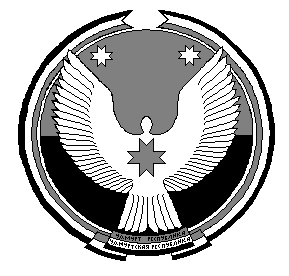 «ВОТКИНСК ЁРОС»ИНТЫЫСЬ  КЫЛДЭТЛЭН ЭСКЕРОН-ЛЫДЪЯНЪЯ  ЁЗЭС       ПланИсполнено % исполненияЗа 2017 годЗа 2017 годЗа 2017 годЗа 2017 годДоходы:245 214,0248 990,5102Налог на доходы физических лиц201 400,0202 327,8100Акцизы по подакцизным товарам (продукции) производимым на территории Российской Федерации13 336,013 336,2           100Налоги на совокупный доход на вмененный доход для отдельных видов деятельности5 994,0           6 177,0103Единый сельскохозяйственный налог1 631,0            918,256Налог, взимаемый в связи с применением патентной системы налогообложения610,0             824,2135Налог на добычу общераспространенных полезных  ископаемых4 810,04 810,3100Государственная пошлина по делам за выдачу специального разрешения на движение по автомобильным дорогам6,4    - доходы в виде арендной платы за земельные участки, государственная собственность на которые не разграничена и которые расположены в границах поселений, а также средства от продажи права на заключение договоров аренды указанных земельных участков в сумме                                                                6 330,07 864,2124Плата за негативное воздействие на окружающую среду (ПНВОС)3 400,02 244,066      Доходы от сдачи в аренду имущества, находящегося в оперативном управлении органов управления муниципальных районов и созданных ими учреждений  104,0101,798Прочие поступления от использования имущества, находящегося в собственности муниципальных районов10,1Доходы от оказания платных услуг и компенсации затрат государства106,0347,2328Доходы от продажи материальных и нематериальных активов6280,0            7 713,8123Прочие неналоговые доходы400,0400 ,5100Штрафы, санкции, возмещение ущерба813,0             1 914,9236Безвозмездные поступления526 288,5499 348,895Итого доходов771 502,5748 339,297Уточненный планИсполнено% исполненияЗа 2017 годЗа 2017 годЗа 2017 годЗа 2017 годОбщегосударственные расходы63 803,263 715,099,9Национальная оборона1 656,0           1 585,095,7Национальная безопасность и правоохранительная деятельность2 565,4           2565,4100Национальная экономика44 983,440 024,489,0Жилищно-коммунальное хозяйство26 712,516 900,063,3Образование466 815,8458 168,798,1Культура и кинематография88 940,488 840,499,9Социальная политика34 830,833 858,097,0Физическая культура и спорт1 022,91 022,9100Обслуживание муниципального долга235,4235,4100Межбюджетные трансферты77 602,571 532,799,9ВСЕГО РАСХОДОВ:803 173,4778 452,9,,96,9